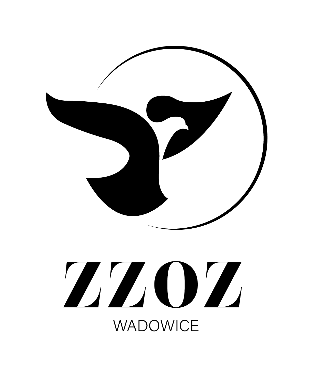            Zespół Zakładów Opieki Zdrowotnej w Wadowicach
                ul. Karmelicka 5, 34-100 Wadowice                  www.zzozwadowice.pl, email: sekretariat@zzozwadowice.plZałącznik nr 1Opis przedmiotu zamówieniaPrzedmiotem zamówienia jest dostawa foteli obrotowych dla ZZOZ w Wadowicach.Wymagania (dotyczy foteli z pozycji 1 i 2):Cechy fizyczne krzesła:obrotowe, ergonomiczne, miękkie, tapicerowane, wysokie oparcie, wyprofilowanie płyty siedziska i oparcia odpowiednie do naturalnego wygięcia kręgosłupa i odcinka udowego kończyn dolnychtapicerowane miękkie siedzisko z pianką o dużej gęstości – T30 (30kg/m3),tapicerka krzesła wykonana z:-  materiału zmywalnego (eko-skóra), odpornego na dezynfekcję (poz. 2),- oparcie tapicerowane siatką typu runner, siedzisko tapicerowane tapicerką typu runner, nie dopuszcza się klejenia tapicerki na siedzisku (poz. 1)  kolor tapicerki – czarnyCechy funkcjonalne i wymiary krzesła:zapewniająca stabilność, pięcioramienna chromowana podstawa krzesła wyposażona w samohamowne kółka do powierzchni twardych i miękkich podłokietniki z możliwością regulowania wysokości,możliwość obrotu wokół osi pionowej o 360 mechanizmy regulacji wysokości siedziska i pochylenia oparcia powinny być łatwo dostępne i proste w obsłudze oraz tak usytuowane, aby regulację można było wykonać w pozycji siedzącej,krzesło powinno posiadać takie funkcjonalności jak:regulacja wysokości oparcia regulacja pochylenia oparcia w zakresie min. 5° do przodu i min. 30° do tyłu z funkcją typu „anti-shock” (po zwolnieniu blokady oparcie nie uderza w plecy),możliwość blokady oparcia w wybranej pozycji,płynna regulacja wysokości siedziska (wraz z oparciem) w zakresie, co najmniej 400mm÷500mm (±10%), licząc od podłogi,regulacja podłokietników (wysokość)wymiary oparcia i siedziska, zapewniające wygodną pozycję ciała i swobodę ruchów , tj.: szerokość oparcia  min. 450 - 500 mm wysokość oparcia 540 – 600 mm, (700 dla krzeseł z oparciem siatkowym)długość siedziska  480 - 510 mm (±10%),szerokość siedziska: 480 mm (±10%),obciążenie krzesła min 130 kg Pozostałe wymagania: krzesło musi posiadać atest badań wytrzymałościowych- oświadczenie producentakrzesło musi posiadać protokół oceny ergonomicznej Instytutu Medycyny Pracy- oświadczenie producentakrzesło musi posiadać raport z badania odporności tkaniny tapicerki na ścieranie min. 10 000 cykli Martindale, zgodnie z normą PN-EN ISO 12947-2: 2000 lub równoważną,krzesło musi posiadać raport z badania zapalności tkaniny zgodnie z normą: EN 1021- 1: 2006 (tlący papieros) lub równoważną, EN 1021 -2:2006 (równoważnik płomienia zapałki) lub równoważną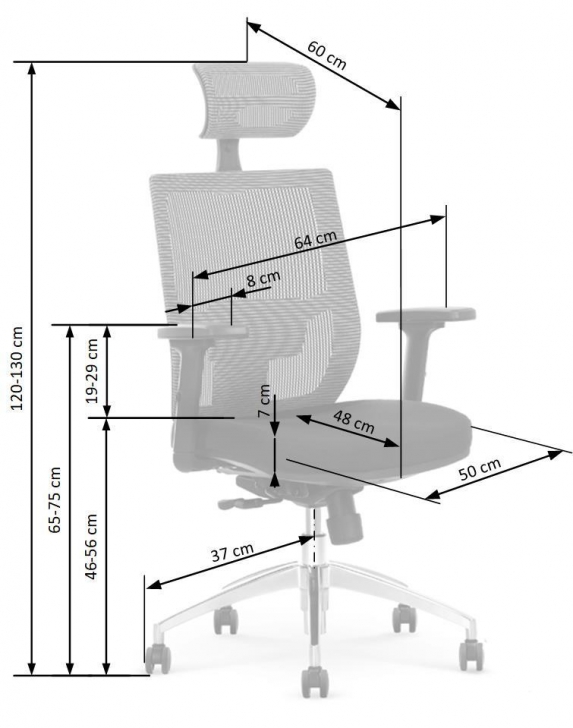 Niespełnienie jakiegokolwiek parametru będzie skutkowało odrzuceniem oferty.L.p.Nazwa asortymentuj.m.Ilość1Fotel obrotowy biurowy siatka czarnyszt.202Fotel obrotowy biurowy eco skóra i tapicerkaszt.40